Spring Tutor Schedule 2021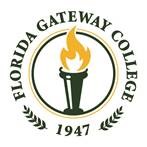 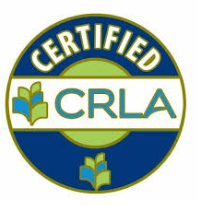 Student Success Center (SSC) Building 59 No Appointments Required for TutoringMonday – Thursday: 8:00 am- 6:00 pm, Friday 9:00 am -4:30 pmSaturday 10:00 am -2:00 pm(386)754-4382     or     (386)754-4479Last Updated: 1/11/2021Spring Tutor Schedule 2021Student Success Center (SSC) Building 59 No Appointments Required for TutoringMonday – Thursday: 8:00 am- 6:00 pm, Friday 9:00 am -4:30 pmSaturday 10:00 am -2:00 pm(386)754-4382     or     (386)754-4479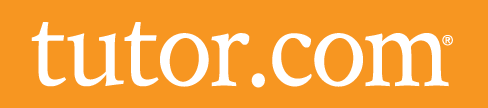 *Online tutors are available 24/7 via tutor.com and can be accessed directly through any Canvas course.KynsieNicholasDestinyLynsieAndreAshlinAshleyKatieChristinaSLS 1501ENC 1101ENC 1102PSY 2012HUM 2020SPC 2608ENC 1210SLS 1501ENC 1101ACG 2021ACG 2071MAR 2011BSC 2010HUM 2020ECO 2013ECO 2023SPC 2608GLY 1001POS 1041GEB 1011SLS 1501BSC 2085BSC 2086ENC 1101SLS 1501MAT 0018MAT 0028MAT 1033 ENC 1101 ENC 1102HUM 2020SPC 2608 CGS 1570GRA 1117GRA 1103DIG 2721DIG 2109DIG 1711COP 1334COP 1800COP 1000BSC 2010BSC 2011CHM 2045CHM 2046STA 2023PHY 1020MAT 0018MAT 0028MAT 1033MAC 1105MAC 1114MAC 1140MAC 2311SPN 1120SPN 1121MAT 0018MAT 0028MAT 1033STA 2023ENC 1102ENC 1102CHM 2045CHM 2046ASL 1140ASL 1150SLS 1501MAT 0018MAT 0028MAT 1033MAC 1105 STA 2023MAC 1114MAC 1140CHM 2045CHM 2046CHM 2210ENC 1101ENC 1102SLS 1501ENC 1101ENC 1102Mon8:00 – 1:0012:00 – 4:008:00 – 5:308:00 – 2:00Tues8:00 – 1:008:00 – 4:3011:00 – 6:008:00 – 1:0012:00 – 4:0012:00 – 3:00Wed8:00 – 1:0011:00 – 6:008:00 – 1:0012:00 – 4:008:00 – 5:308:00 – 2:00Thurs8:00 – 1:009:30 – 6:0012:00 – 6:008:00 – 1:0012:00 – 4:0012:00 – 2:30Fri9:00 – 2:009:00 – 4:30Sat10:00 – 2:0010:00 – 2:00Kiaria ToriJTZoieEthanSkylarRhiannonKatanaSheltonENC 1101ENC 1102SLS 1501BSC 2085BSC 2086SPC 2608HUM 2020PSY 2012MAT 0018MAT 0028MAT 1033MAC 1105BSC 2010ENC 1101ENC 1102SLS 1501PSY 2012DIG 2109DIG 2302MAT 0018MAT 0028MAT 1033MAC 1105MAC 1114MAC 1140STA 2023SLS 1501ENC 1101ENC 1102 SPC 2608ENC 1101MAT 1033CGS 1570MAC 1105Student MentorStudent MentorStudent MentorNursingFoundationsNP1NP2Mon8:00 – 2:002:30 – 6:003:00 – 6:009:00 – 12:009:00 – 2:0010:00 – 2:008:00 – 1:008:00 – 1:00Tues1:00 – 6:001:00 – 6:0012:00 – 6:008:00 – 1:008:00 – 1:00Wed8:00 – 2:002:30 – 6:003:00 – 6:003:00 – 6:009:00 – 12:003:00 – 5:008:00 – 11:0010:00 – 2:008:00 – 1:008:00 – 1:00Thurs1:00 – 6:001:00 – 6:0012:00 – 6:008:00 – 1:008:00 – 1:00Fri9:00 – 3:009:00 – 2:00Sat10:00 – 2:00